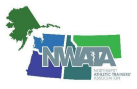 NWATA-District 10Members MeetingSaturday, April 2nd, 2022-10:30am to 12:00pmPortland, OregonMeeting called to order by Director Fitzpatrick at 10:31am, 142 members in attendanceWelcome and recognitionNATA, NWATA and State HOF membersMilitary serviceSpecial guestsKathy Dieringer, NATA presidentJill Manners, NATA Foundation VPDiane Sartanowicz, D1 DirectorKatie Walsh Flanagan, D3 DirectorRob Marshall, D5 DirectorLyn Nakagawa, D8 DirectorMarisa Brunett, past D9 Director and NATA VPApproval of the June 28th, 2021 virtual membership meeting minutesSo moved, Kathi StoltsSecond, Ciara AshworthVote: Ayes -all, Nays-none, abstains-noneSecretary’s report—Chandra Lovejoy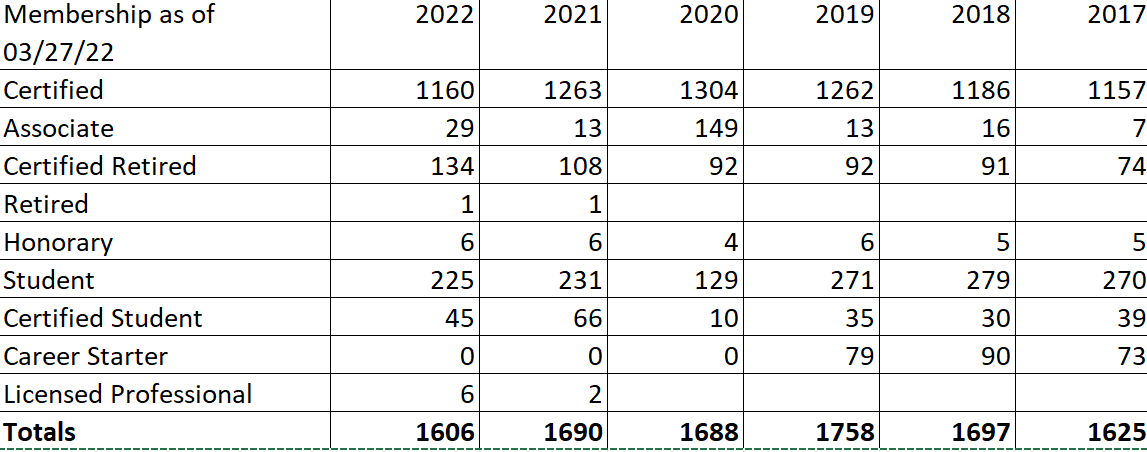 Treasurer’s report-Garth Babcock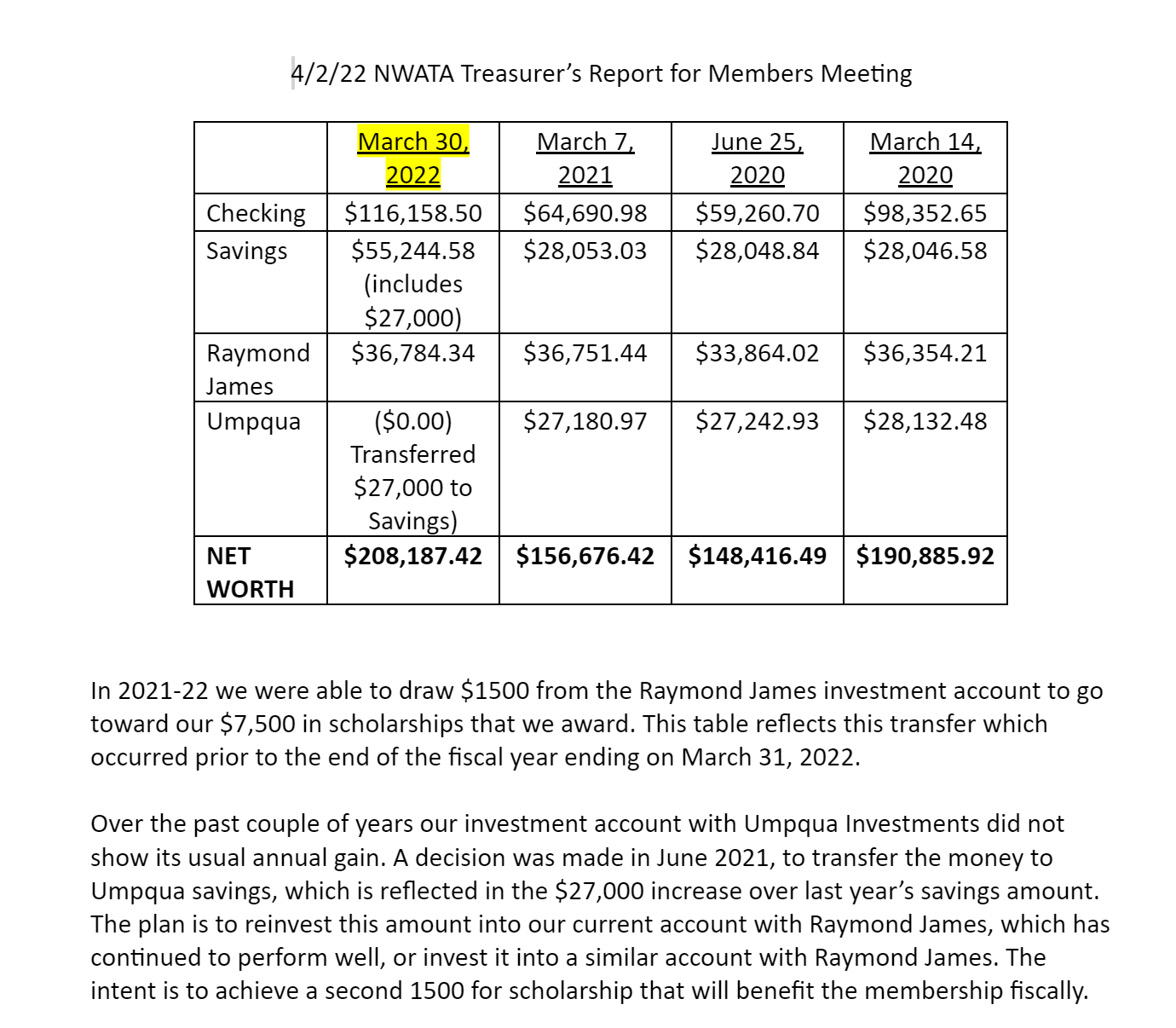 NWATA Symposium report-Gen Ludwig412, 149 are students, still getting walk ins; 135 virtualQuiz Bowl-10 teams15 exhibitorsFuture meetings:2023 Spokane2024-Boise2025-BellevueStudent Update- Dylan Rinaldini, outgoing NWATA Student Senate PresidentStudent Symposium went very well, focus was on mentorship and lead off speakers were Ken Kladnik and Paul CappNew students leaders voted inHannah Boutwell—PresidentLizzy Godinho-Vice PresidentChalynne Wisniewski-SecretaryNATA FoundationJill Manners/Bill DrakeGrowing the future of the AT Profession. The Foundation is a 501c3, the philanthropic arm of the NATA, to advance the profession. More than scholarships and grants–student writing contest, educational resources, faculty mentor program, position statements, free communications programScholarships: awarded 65 this yearGrants: in 2021, gave 10 grants for $186,000+ total293 oral presentations at VNATA last year3 different monetary awards for student writing contestNWATA winner: Univ of MontanaFaculty Mentor ProgramNWATA Mentor: Cathy Brown Crowell from OSUDistinguished Scholar Lecture Exchange ProgramResearch award winners sent to speak at AMSSM, AOSSM, etc in exchange for speaker at NATAImplementing the focus on strategic research efforts with an AT agendaPosition statement collaboration with NATA, 17 statements since 2012. Committee constantly reviews to update as neededEducational resources for ATs–infographics such as VOMS, BPPV, etcNATAPAC—Tom BairApologies for the mix up in glassware for the fundraising, they were not aware it was a mason jarStarting some preliminary conversations to see if NATA would allow GA and NATAPAC co-fundraiserNWATA Committee ReportsICSM—Aaron KilfoyleSSATC-Lynne YoungWatch for SSATC sessions at NATAEncouragement to keep pursuing Safe School AwardsReminder about KSI and ATLAS ambassador programsPRAT—Ciara Ashworth on behalf of Midge PetersonNATA Shared Professional Values-PRAT sponsored lecture and research poster at NATA PhiladelphiaSports Medicine Legal Digest PRAT sponsored/written article: Standing Orders, What ATs need to know, Winter 2021Continuing to collaborate with the EPC on upcoming projectsState ReportsAlaska–Lynne Young, PresidentAlaska will not be having a CEU meeting this summer, just a members meeting TBDIdaho-Jess Kerns, PresidentSummer Symposium July 22-23Meridian ID at the ISU Meridian CampusHOF Social on Friday night the 22nd3 BOD positions openSecretary/TreasurerDistrict 1District 3Governmental AffairsChiropractors amendment bill SB1306-Idaho Concussion bill, heard in Senate but not heard again due to end of session; GA chairs and BOD being proactive to address next year Montana—J. Paul Capp, PresidentSummer Symposium will be held June 10-11 in HelenaNew President and VP will be voted in this summerOregon-Heather Halseth, PresidentSummer Symposium TBD as they are looking at 2 separate locations and each location has different dates available, stay tuned for more informationWashington---Ciara Ashworth, Interim PresidentSummer Symposium will be July 23rd in Yakima WANew president, VP and secretary was announced at WA state meeting this weekendDirectors ReportA HUGE thank you to ALL our D10 members—Covid was hard and we are slowly getting back to pre-Covid membership numbers because of our amazing District membershipDEIA focus from the NATA board of directors on down through the membershipBOD worked tirelessly with DEIA task force to make long term sustainable goals for our profession and membership association---we know that BEING SEEN mattersKeys areas: Cultivating, Providing, Ensuring, Examining, Increasing and SupportingStrategic PlanningKnow that the BOD has heard youMembership needs assessmentVision casting meetingStrategic goal planningKnow that the BOD knows that decisions are not just for the 12 ATs that sit at the BOD tableCommittee and task force creations for AT bettermentSalary SurveyIS OUT TODAY—log into nata.org or look for upcoming NATA news National Dues discussionNational dues have not increased since 2011, any recent increases have been a result of your state/district: 2013 was D10 increase from $10 to $25With success comes the cost of doing business FOR our members, and $150 IN 2011 dollars is only about $120 nowBOD considering increasing national dues but we SEE the barriersCovidLost jobsInflation2 possible considerations by the NATA BoardRaise dues by 1-3% regularlyDues increases as needed due to: inflation, investment outcomes, etcBecause of previous financial health of NATA prior to COVID we could handle a lot that came our way, but the loss of 2 national meetings has taken its toll on our financial health and ability to support members as we have wanted and has resulted in the cutting of some things like legislative grants. The 2022 NATA meeting is projected to be a net loss for our associationFocus on the positives: federal legislation passing in DC, congressional hearing and meetings have expanded, initiatives funded for statesNATA still dedicated to funding efforts for CMS recognition—ACO demonstration and 3rd party reimbursement; medical autonomyAdvocacy effortsValue modelsATs CareTUFFSATLASLeadership AcademyProfessional Development CenterPromoting and ElevATing the ATExpanded representation within setting and specialty groups: task forces, workgroupsAT liaisons to NATA partnersAT Your Own Risk redesignedNATMNATA logosIncreasing visibilityElevating our PR effortsNATM—NATA working for us the ATAlternative to dues increase in association programs decrease Progressive reduction in support, resources—which the BOD does not want to have to doThe impact is loss of state legislative grants, other committee grants, projects across the settings, international collaborationUpcoming NATA meetings2022-Philadelphia2023-Indianapolis2025-New OrleansOld BusinessNone reportedNew BusinessKasee Hildenbrand has officially been certified as the new NWATA/D10 Director/President and will take the gavel over for Tony in Philadelphia—a HUGE welcome and congratulations to Kasee and we look forward to your leadership this next term.Next district meeting will be in Spokane-Spring 2023Meeting adjourned 11:58am